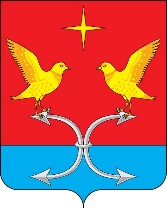 КОРСАКОВСКИЙ РАЙОННЫЙ СОВЕТ НАРОДНЫХ ДЕПУТАТОВ ОРЛОВСКОЙ ОБЛАСТИРЕШЕНИЕ      2 апреля  2019  года		                                        № 140/1 - РСПринято Корсаковским районным Советом  народных депутатов                                                                                    02.04.  2019г.О назначении опроса гражданНовомихайловского сельского поселенияКорсаковского района Орловской областиВ соответствии со статьей 31 Федерального закона от 06 октября 2003 года №131-ФЗ «Об общих принципах организации местного самоуправления в Российской Федерации», статьей 22 Федерального закона от 29 декабря 2012 года № 273-ФЗ «Об образовании в Российской Федерации», с решением Корсаковского районного Совета народных депутатов от « 2 » апреля 2019 года № 139/1 - РС «Об утверждении Положения о порядке назначения и проведения опроса граждан на территории Корсаковского района Орловской области» районный Совет народных депутатовРЕШИЛ:Назначить проведение опроса граждан на территории Новомихайловского сельского поселении Корсаковского района Орловской области в населенном пункте с. Новомихайловка с целью выявления мнения населения по вопросу ликвидации муниципального бюджетного общеобразовательного учреждения – Новомихайловская средняя общеобразовательная школа Корсаковского района Орловской области (юридический адрес: 303585, Орловская область Корсаковский  район   с. Новомихайловка д.57).Установить:2.1. Дату начала проведения опроса граждан – 16 апреля 2019 года, дату окончания проведения опроса граждан –  21 апреля 2019 года.2.2. Срок проведения опроса граждан – 5 календарных дней.3. Утвердить:3.1. Формулировку вопроса, предлагаемого при проведении опроса граждан «Считаете ли Вы целесообразным ликвидацию муниципального бюджетного общеобразовательного учреждения – Новомихайловская средняя общеобразовательная школа Корсаковского района Орловской области (юридический адрес: 303585, Орловская область Корсаковский  район   с. Новомихайловка д.57)?»3.2. Форму опросного листа, согласно приложению 1.3.3. Методику проведения опроса граждан, согласно приложению 23.4. Минимальную численность граждан, участвующих в опросе - 30 человек из числа граждан, обладающих избирательным правом. 4. Утвердить состав комиссии по проведению опроса граждан согласно приложению 3.5. Комиссии по проведению опроса граждан обеспечить доведение до жителей населенного пункта с. Новомихайловка Новомихайловского сельского поселения Корсаковского района Орловской области настоящего решения через районную газету «Восход». Разместить данное решение на официальном сайте администрации района.6. Контроль за исполнением настоящего решения возложить на комиссию по законодательству, правовому регулированию и  социальным вопросам. Председатель Совета                                                              В. М. СавинГлава района                                                                              В. Р. КнодельПриложение 1 к решению Корсаковского районного Совета народных депутатов                                                                         от " 2 "  апреля . № 140/1- РСФорма опросного листа ОПРОСНЫЙ ЛИСТпо вопросу ликвидации муниципального бюджетного общеобразовательного учреждения – Новомихайловская средняя общеобразовательная школа Корсаковского района Орловской области Считаете ли Вы целесообразным ликвидацию муниципального бюджетного общеобразовательного учреждения – Новомихайловская средняя общеобразовательная школа Корсаковского района Орловской области (юридический адрес: 303585, Орловская область Корсаковский  район   с.Новомихайловка д.57)?     Дата проведения опроса:    16 апреля  2019 года     Поставьте   любой   знак в квадрате под словом "ЗА"  или  "ПРОТИВ" всоответствии с Вашим выбором. Опросный лист, не имеющий знаков в квадратах или имеющий более одного знака в квадратах считается недействительным.                            "ЗА"                                   "ПРОТИВ"Член комиссии по проведению опроса:________________________________________   _________   _________      (фамилия, имя, отчество)                                    (подпись)     (дата)Приложение 2 к решению Корсаковского районного Совета народных депутатов                                                                           от " 2 " апреля  . №140/1 -РСМетодика проведения опроса граждан1. Цель опроса: выявление мнения жителей населенного пункта с.Новомихайловка и его учет при принятии решения о ликвидации муниципального бюджетного общеобразовательного учреждения – Новомихайловская средняя общеобразовательная школа Корсаковского района Орловской области (юридический адрес: 303585, Орловская область Корсаковский  район   с.Новомихайловка д.57). Инициатор опроса: Глава Корсаковского района Орловской области. Организатор проведения опроса: комиссия по проведению опроса. 2. Опрос может проводиться следующими способами: путем поквартирного (домового) обхода граждан, на улицах, иными способами, не противоречащими действующему законодательству. 3. Опросный лист выдается гражданину, участнику опроса. Данные об опрашиваемом вносятся им в опросный лист самостоятельно, при этом использование карандаша не допускается. Опрашиваемый предъявляет документ, удостоверяющий его личность. Заполненные опросные листы передаются членам комиссии по проведению опроса. 4. В опросном листе содержится точно воспроизведенный текст вынесенного на опрос вопроса (вопросов) и варианты ответа словами "ЗА" или "ПРОТИВ" с пустыми квадратами, помещенными внизу. 5. Опросный лист содержит разъяснение о порядке его заполнения. 6. Обработка результатов опроса проводится методом подсчета количества вариантов ответов, выбранных респондентами на вопросы, с последующим определением доли респондентов, имеющих одинаковые мнения по каждому вопросу анкеты. Обработка и установление результатов опроса граждан производится в течение следующего рабочего дня с даты проведения опроса. Приложение 3 к решению Корсаковского районного Совета народных депутатов от " 2 "  апреля . № 140/1- РССостав комиссии по проведению опроса граждан,проживающих на территории с. Новомихайловка Новомихайловского сельского поселения Корсаковского района Орловской областиФ.И.О.Год рождения (в возрасте 18 лет дополнительно число и месяц рождения)Адрес места жительстваСерия и номер паспорта или документа, его заменяющегоПодпись опрашиваемого№ п/пФ.И.О.Должность1.Третьякова Людмила ИвановнаГлавный специалист отдела образования администрации Корсаковского района Орловской области;2.ОрловаЮлия АлександровнаГлавный специалист отдела социальной политики и координации социальных программ администрации Корсаковского района Орловской области;3.ЛазареваАнгелина ГеннадиевнаГлавный специалист отдела организационно-правовой, кадровой работы и делопроизводства администрации Корсаковского района Орловской области;4.ВойноваЕлена ИвановнаГлавный специалист отдела по управлению муниципальным имуществом администрации Корсаковского района Орловской области;5.ЕпихинаГалина ПетровнаДиректор Муниципального бюджетного образовательного учреждения –       Новомихайловская средняя общеобразовательная школа Корсаковского района Орловской области.